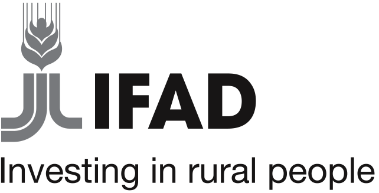 Standard
Procurement DocumentsTerms of Reference 1st EditionDecember 2020GWADAR LASBELA LIVELIHOOD SUPPORT PROJECT PHASE – IITerms of Reference for Consulting ServicesforChecker & Indenter(Civil Engineer)Ref No: PAK-2000002331-0020-CS-ICS       Submission date: October 10th, 2023ForewordThese terms of reference have been prepared by Gwadar Lasbela Livelihood Support Project Phase – II and are based on the 1st edition of the IFAD-issued standard procurement documents template for terms of reference available at www.ifad.org/project-procurement This document is to be used for the procurement of services in projects financed by IFAD. IFAD does not guarantee the completeness, accuracy or translation, if applicable, or any other aspect in connection with the content of this document.Terms of Reference (TOR)Checker & Indenter (Civil Engineer) for Vetting and Quality Control of deliverables submitted by the firm performing the Feasibility Study & Design of Jetties and Allied Infrastructure.1.	ClientThe client for this assignment is the Project Director, Gwadar Lasbela Livelihood Support Project Phase – II (GLLSP II).2.	Background on project	The project is the second phase of the IFAD Funded Gwadar-Lasbela Livelihoods Support Project, the GLLSP II will consolidate the results already achieved and will geographically cover the same two districts i.e. Gwadar & Lasbela. The target districts have high levels of poverty. The area is predominantly rural where households (around 133,000 in total) depend mainly on agriculture, livestock and fisheries resources exploited in an unsustainable manner. Women are socially and economically disadvantaged and the present status of nutrition and food security is alarming. Investments in the development of youth skills remain low. There is considerable potential for development of fisheries, livestock and agriculture as well as youth empowerment with the right combination of infrastructure, human development and value chain investments.3.	Background of the assignmentGovernment of Balochistan intends to conduct feasibility studies of Jetties at Kund Malir, Ormara and Jiwani along allied infrastructure under GLLSP – II which include, chill room, flake ice plant, gear storage, repair workshop and fuel facility, office accommodation, public toilet, approach road & internal road, other such facilities required for a modern fish landing jetty. The Project has hired the services of a joint venture for conducting topographic, oceanographic, geotechnical, environmental and economic and financial surveys and analyses, preparation of preliminary design, detailed engineering design, drawings, bill of quantities, cost estimates, tender documents and PC-1 for the construction of the proposed jetties and allied infrastructure.   .4.	Overall objective of the ProjectOverall objective of GLLSP – II is to sustainably increase the incomes and enhance the livelihoods of the rural poor fisher-folks families and agricultural households in the project area.5.	Objectives of the assignmentThe project intends to hire the services of an individual Checker and Indenter with Civil Engineering background for reviewing the concerned studies and reports prepared by the Feasibility Studies and Detailed Engineering Design Consultants for validation and vetting. 6.	Scope of work Some of the deliverables of Feasibility Study and Design of Jetties and Allied Infrastructure include following:Topographic surveysGeo Technical StudiesPreliminary DesignFeasibility StudyDetailed Engineering Design of Jetties and allied structuresPC-1 and bidding documentsComprehensive final reportThe Consultant is expected to review and validate:Background information and studies for the potential of fish in each jettyThe quality, completeness and sufficiency of the topographic surveys;That geotechnical studies have been conducted with appropriate number of holes, depth of holes, onsite and lab tests are conducted and reports are available.That the design is based on results of geotechnical investigations and their results. The choice and type of foundations, load bearing capacity shall be adopted on the basis of the recommendations offered in the geotech report.That the design has taken into consideration the impact of climate change and seismicity in the area.  The results obtained from different data processing techniques or software are correctly applied for the preparation of the Preliminary Design. To check for consistency that all the necessary aspects of the project have been covered in the Preliminary Design and the basis used for the design are based on sound and conventional data collection.That all the appropriate options were reviewed and that the Preliminary Design has been developed on the basis of the optimum solution design for the fishing jetty. The numerical modelling has been conducted as per Feasibility Studies Consultants TORs.The appropriated international specifications, codes and standards have been adopted for detailed structural design.The design of the facilities to be provided in the allied structures and whether these would cater to the needs of the proposed catch volume, storing, grading, processing, packing  and other facilities like auction hall, chill room, flake Ice plant, gear storage, repair workshop and fuel facility, office accommodation, restaurant, public toilet, waste water disposal, etc.Drawings have been prepared, BOQs are prepared and approved rates have been used for cost estimates of the works.That Bidding Documents have been prepared for each site according to IFAD Procurement Guidelines/ IFAD Procurement Handbook, available on IFAD website www.ifad.org/project-procurement and BPRA (for the competitive bidding of the infrastructure proposed in the framework study for short-term scenario (2021). The bidding document will also include the Conditions of the Contract.PC-1 is prepared as per Planning Commission format with all required information and details. 7.          Reports and schedule of deliverablesReview and vetting should be completed within one month of signing the contract with the selected candidate.8.	Consultant’s qualifications and experienceQualifications and skillsMSC / BSC Civil Engineering or Marine EngineeringWorking with International Consultants and Contractors on World Bank, Asian Development Bank, USAID or other international donors Projects.Registered with Pakistan Engineering Council as Professional Engineer.Specific professional experience20 years or above engineering experience in preparation of Feasibility studies for jetties and harbours and allied works development in Pakistan or abroad. The Consultant should have proven experience in conducting topographic surveys, geotechnical investigations, design of jetties and allied infrastructures and preparation of Feasibility Reports and PC-1 and Bidding documents for such or similar works.   9.	Location and period of executionThe review and vetting should be completed within one month of signing the contract with the selected candidate.